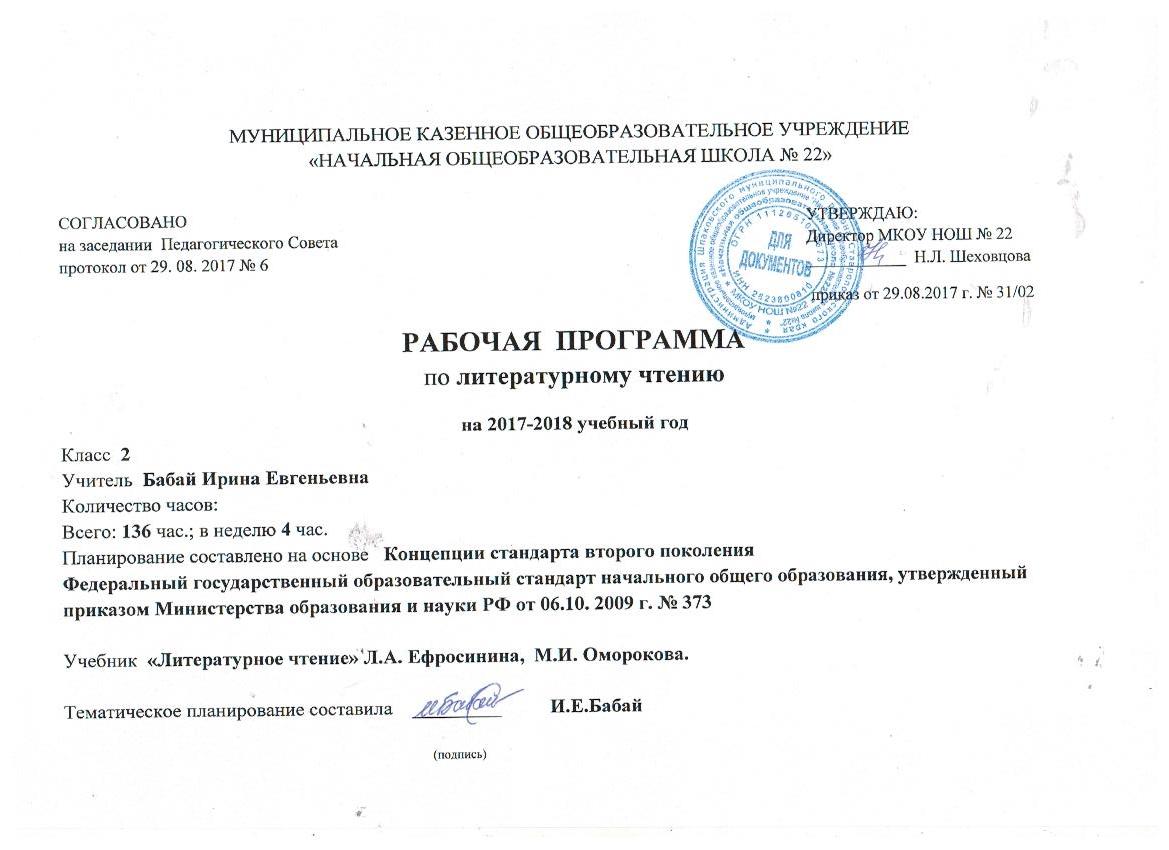   Рабочая программа по литературному чтению 2 класс                                                                              Пояснительная запискаРабочая программа составлена на основе Федеральных государственных образовательных стандартов второго поколения и программы УМК «Начальная школа XXI века» под редакцией Н.Ф. Виноградовой. Учебно – методический комплект допущен Министерством образования РФ и соответствует федеральному компоненту государственных образовательных стандартов начального общего образования. /Сборник программ к комплекту учебников «Начальная школа XXI века» -М. : Вентана – Граф, 2011.На изучение литературного чтения во 2 классе отводится 102 часа в год (34 учебные недели по 3 часа в неделю).Концепция (основная идея) программы рассматривается в логике приоритетных целей начального образования – направленность процесса обучения на формирование важнейшего новообразования этого возрастного периода – учебной деятельности.Особенностью программы является «нерасчлененность» и «переплетенность» чтения и работы с книгой. При изучении произведений одного жанра или темы постоянно идет обучение работе с учебной, художественной и справочной детской книгой, развивается интерес к самостоятельному чтению и книге. В программе не выделяются уроки обучения чтению и работе с книгой, а есть уроки литературного чтения, на которых решаются комплексно все задачи литературного образования младших школьников.                   Специфическими особенностями литературного чтения являются следующие:1. Сочетание работы над собственно чтением, техническими навыками и читательскими умениями.2. Работа над текстом как речеведческой единицей и над литературным произведением как искусством слова с учетом его специфической структуры и жанровых особенностей.3. Одновременная работа над языком произведения и речью детей.4. Сочетание работы над произведением и детской книгой как особым объектом изучения.5. Использование знаний о тексте как особой единице, различение художественного и научно-познавательного про изведения.6. Формирование литературоведческих представлений, обеспечивающих полноценное восприятие произведения и книги, ориентировку в мире книг.7. Освоение литературных произведений в сочетании с творческой деятельностью учащихся, развитием их эмоциональной сферы, обогащением духовного мира ученика.Цели и задачи обучения литературному чтениюЦель программы «Литературное чтение» - помочь ребенку стать читателем: подвести к осознанию богатого мира отечественной и зарубежной литературы как искусства художественного слова; обогатить читательский опыт.Задача курса: учить читать вслух целыми словами, правильно воспринимать содержание и форму читаемого произведения и книги, различать доступные им жанры, знать имена детских писателей, авторов книг и от дельных произведений.Содержание курса «Литературное чтение» включает следующие образовательные линии: -Обеспечение полноценного восприятия литературного произведения, глубины понимания текста и специфики литературной формы. -Выявление точки зрения писателя, читателя.-Система работы над навыками чтения.-Включение учащихся в эмоционально-творческую деятельность в процессе чтения.-Формирование литературоведческих представлений.-Расширение круга чтения учащихся.Основные принципы отбора материала:- учет возрастных психологических возрастных особенностей детей младшего школьного возраста;- интеграция - установление устойчивых связей между разными учебными предметами;- дифференциация обучения: разноуровневость предлагаемых заданий; педагогическая поддержка как «сильным», так и неуспевающим учащимся;- учет психологических особенностей и возможностей младшего школьника, его индивидуальности и способностей;- тематический и жанрово-тематический отбор произведений с включением некоторых представлений о читаемых произведениях (детском фольклоре, сказке, стихотворений и прозаической речи), об этих авторах;-жанровый и авторский: одновременное рассмотрение нескольких произведений одного и того же автора, пишущего в разных жанрах;- эмоционально-эстетического восприятия произведения: воздействие книги на эмоционально-чувственную сферу начинающего читателя, развитие у него эмоциональной отзывчивости на литературное произведение, возникновение переживаний, эмоций и чувств;- системности, преемственности, перспективности.Общая характеристика курса литературного чтенияПрограмма предусматривает проведение комбинированных уроков, уроков слушания, обобщающих уроков, уроков чтения, уроков обучающего чтения, уроков творчества, библиотечных уроков, уроков-утренников, контрольных уроков.Развитие читателя предполагает формирование такой деятельности, когда он способен воспринимать текст (слушать и слышать художественное слово, читать вслух и молча изучать текст или только знакомиться с ним); понимать читаемое не только на уровне фактов, но и смысла (иметь свои суждения, выражать эмоциональные отношения и т. д.); воссоздавать в своем воображении прочитанное (представлять мысленно героев, события) и, наконец, воспроизводить текст, т. е. уметь рассказывать его в разных вариантах — подробно, выборочно, сжато, творчески с изменением ситуации. Проводятся уроки обучения работе с книгой (учебной, художественной, справочной) в рамках каждого изучаемого раздела.Уроки слушания включены в учебник под рубрикой «Послушай». Вводится аналитическое чтение, рассматривается форма произведения: определяется жанр, выделяются слова, необходимые для описания событий, героев.Продолжается накапливание представления школьников об авторах различных произведений.Развивается основный вид речевой деятельности - говорение.Методы и приемы обучения:выделение и сравнение отдельных эпизодов произведения;-реконструкция эпизодов картины сюжета, описание героев и т.п.;-комментирование, интерпретация, анализ содержания и формы, выразительное чтение и драматизация произведения;-практическая работа: подчеркивание, пометы, перегруппировка текста;-изобразительная деятельность: рисование, аппликация, раскрашивание;-игровые приемы: работа с кроссвордами, дидактические литературные игры;-письмо: дописывание, списывание, сочинение;-устная речь: составление высказываний, описание, сравнительная характеристика, пересказ, отзыв о книге.Формы творческих работ: индивидуальные, групповые, работа в парах.-Планируемые результаты освоения курса литературного чтенияЛичностные результаты 1) формирование основ российской гражданской идентичности, чувства гордости за свою Родину, российский народ и историю России, осознание своей этнической и национальной принадлежности; формирование ценностей многонационального российского общества; становление гуманистических и демократических ценностных ориентации;2) формирование целостного, социально ориентированного взгляда на мир в его органичном единстве и разнообразии природы, народов, культур и религий;3)формирование уважительного отношения к иному мнению, истории и культуре других народов;4)овладение начальными навыками адаптации в динамично изменяющемся и развивающемся мире;5)принятие и освоение социальной роли обучающегося, развитие мотивов учебной деятельности и формирование личностного смысла учения;6)развитие самостоятельности и личной ответственности за свои поступки, в том числе в информационной деятельности, на основе представлений о нравственных нормах, социальной справедливости и свободе;7)формирование эстетических потребностей, ценностей и чувств;8)развитие этических чувств, доброжелательности и эмоционально-нравственной отзывчивости, понимания и сопереживания чувствам других людей;9) развитие навыков сотрудничества со взрослыми и сверстниками в разных социальных ситуациях, умения не создавать конфликтов и находить выходы из спорных ситуаций;10) формирование установки на безопасный, здоровый образ жизни, наличие мотивации к творческому труду, работе на результат, бережному отношению к материальным и духовным ценностям.Метапредметные результаты овладение способностью принимать и сохранять цели и задачи учебной деятельности, поиска средств ее осуществления;освоение способов решения проблем творческого и поискового характера;формирование умения планировать, контролировать и оценивать учебные действия в соответствии с поставленной задачей и условиями ее реализации; определять наиболее эффективные способы достижения результата;формирование умения понимать причины успеха/неуспеха учебной деятельности и способности конструктивно действовать даже в ситуациях неуспеха;освоение начальных форм познавательной и личностной рефлексии;использование знаково-символических средств представления информации для создания моделей изучаемых объектов и процессов, схем решения учебных и практических задач;активное использование речевых средств и средств информационных и коммуникационных технологий для решения коммуникативных и познавательных задач;8) использование различных способов поиска (в справочных источниках и открытом учебном информационном пространстве сети Интернет), сбора, обработки, анализа, организации, передачи и интерпретации информации в соответствии с коммуникативными и познавательными задачами и технологиями учебного предмета; в том числе умение вводить текст с помощью клавиатуры, фиксировать (записывать) в цифровой форме измеряемые величины и анализировать изображения, звуки, готовить свое выступление и выступать с аудио-, видео- и графическим сопровождением; соблюдать нормы информационной избирательности, этики и этикета;9) овладение навыками смыслового чтения текстов различных стилей и жанров в соответствии с целями и задачами; осознанно строить речевое высказывание в соответствии с задачами коммуникации и составлять тексты в устной и письменной формах;овладение логическими действиями сравнения, анализа, синтеза, обобщения, классификации по родовидовым признакам, установления аналогий и причинно-следственных связей, построения рассуждений, отнесения к известным понятиям;готовность слушать собеседника и вести диалог; готовность признавать возможность существования различных точек зрения и права каждого иметь свою; излагать свое мнение и аргументировать свою точку зрения и оценку событий;определение общей цели и путей ее достижения; умение договариваться о распределении функций и ролей в совместной деятельности; осуществлять взаимный контроль в совместной деятельности, адекватно оценивать собственное поведение и поведение окружающих;готовность конструктивно разрешать конфликты посредством учета интересов сторон и сотрудничества;овладение начальными сведениями о сущности и особенностях объектов, процессов и явлений действительности (природных, социальных, культурных, технических и др.) в соответствии с содержанием конкретного учебного предмета;овладение базовыми предметными и межпредметными понятиями, отражающими существенные связи и отношения между объектами и процессами;умение работать в материальной и информационной среде начального общего образования (в том числе с учебными моделями) в соответствии с содержанием конкретного учебного предмета.Предметные результаты -понимание литературы как явления национальной и мировой культуры, средства сохранения и передачи нравственных ценностей и традиций;осознание значимости чтения для личного развития; формирование представлений о мире, российской истории и культуре, первоначальных этических представлений, понятий о добре и зле, нравственности; успешности обучения по всем учебным предметам; формирование потребности в систематическом чтении;-понимание роли чтения, использование разных видов чтения (ознакомительное, изучающее, выборочное, поисковое); умение осознанно -воспринимать и оценивать содержание и специфику различных текстов, участвовать в их обсуждении, давать и обосновывать нравственную оценку поступков героев;-достижение необходимого для продолжения образования уровня читательской компетентности, общего речевого развития, т.е. овладение техникой чтения вслух и про себя, элементарными приемами интерпретации, анализа и преобразования художественных, научно-популярных и учебных текстов с использованием элементарных литературоведческих понятий;-умение самостоятельно выбирать интересующую литературу; пользоваться справочными источниками для понимания и получения дополнительной информации».                                                Планируемые результаты обучения литературному чтениюК концу обучения во 2 классе учащиеся:Раздел «Виды речевой и читательской деятельности»Ученик научится:-отвечать на вопросы по содержанию произведения и вести диалог о произведении, героях и их поступках;-определять тему, жанр и авторскую принадлежность произведения и книги, используя условно-символическое моделирование;-понимать и объяснять нравственно-этические правила поведения героев произведения и обогащать свой нравственный опыт;-находить в текстах произведений пословицы, сравнения и обращения;-читать вслух целыми словами в темпе, соответствующем возможностям второклассника и позволяющем понять прочитанное (не менее 55–60 слов в минуту);-читать молча (про себя) небольшие произведения под контролем учителя;-читать выразительно подготовленные тексты, соблюдая знаки препинания и выбирая тон, темп, соответствующие читаемому произведению;-пересказывать тексты изученных произведений по готовому плану и овладевать алгоритмом подготовки пересказов;-группировать книги по жанрам, темам или авторской принадлежности.Ученик может научиться:-понимать нравственные ценности и этику отношений в произведении, высказывать свое мнение о поступках героев;-пользоваться умением читать молча (про себя) произведения и книги по собственному выбору по изучаемому разделу (теме);-пользоваться первичным, изучающим и поисковым видами чтения;-постоянно читать детские журналы и находить в них произведения к изучаемым разделам или темам.Раздел «Литературоведческая пропедевтика»Ученик научится:-различать стихотворный и прозаический тексты;-определять особенности сказок, рассказов, стихотворений, загадок;-различать пословицы и загадки по темам;-использовать в речи литературоведческие понятия (сказка, рассказ, стихотворение, обращение, диалог, произведение, автор произведения, герой произведения).Ученик может научиться:-осознавать нравственные и этические ценности произведения;-выражать, свою точку зрения о произведении, героях и их поступках;-уметь пользоваться фондом школьной библиотеки для отбора книг по теме, жанру или авторской принадлежности.Раздел «Творческая деятельность»Ученик научится:-понимать образы героев произведения, выбирать роль героя и читать по ролям;-инсценировать небольшие произведения (сказки, басни) или отдельные эпизоды;-моделировать «живые» картинки к отдельным эпизодам произведений;-рассказывать сказки с присказками;-создавать истории о героях произведений.Ученик может научиться:-делать иллюстрации к изученным произведениям;-иллюстрировать словесно отдельные эпизоды произведений;-выполнять проекты индивидуально и в группе по темам «Народные сказки», «Книги о детях», «Сказки о животных»;-инсценировать произведения в парах и группах, участвовать в конкурсах и литературных играх.Раздел «Чтение: работа с информацией»Ученик научится:-находить информацию о героях произведений;-работать с таблицами и схемами, использовать информацию из таблиц для характеристики произведения, книги, героев;-дополнять таблицы и схемы недостающей информацией.Ученик может научиться:самостоятельно находить информацию в учебнике и справочнике;находить информацию о книге в ее аппарате;сравнивать таблицы, схемы, модели: дополнять, исправлять, уточнять.Описание материально-технического обеспечения образовательного процесса.Программа – Сборник программ к комплекту учебников «Начальная школа 21 века», М., Вентана-Граф, 2011г.Учебники – Ефросинина Л. А. Литературное слушание: учебник для 2 кл. в 2 частях. – М.: Вентана-Граф, 2012. Ефросинина Л. А. Хрестоматия по литературному чтению. 2 кл. в 2 ч. – М.: Вентана-Граф, 2012.Учебные пособия – Ефросинина Л. А. Рабочие тетради «Литературное чтение». 2 кл. – М.: Вентана-Граф, 2012. Книгочей: словарь - справочник по литературному чтению: для младших школьников / Ефросинина Л. А.. – М.: Вентана-Граф, 2011.Методические пособия для педагогов - Беседы с учителем. Методика обучения: 2 класс / Под ред. Л. Е. Журовой. – М.: Вентана-Граф, 2007. Литературное чтение: 2 класс: методическое пособие / Л. А. Ефросинина. – 3-е изд., дораб. – М.: Вентана-Граф, 2012. Оценка знаний. Литературное чтение, 1 – 2 класс. Автор: Ефросинина Л. А., – М.: Вентана-Граф, 2010г.Литературное чтениеТематическое планирование Продолжение табл.Продолжение табл.Продолжение табл.Продолжение табл.Продолжение табл.Продолжение табл.Продолжение табл.Продолжение табл.Продолжение табл.Продолжение табл.Продолжение табл.Продолжение табл.Продолжение табл.Продолжение табл.Продолжение табл.Продолжение табл.Продолжение табл.Продолжение табл.Продолжение табл.Продолжение табл.№п\пНаименование раздела программыТема урокаКоличество часовТип урокаЭлементы содержанияТребования к уровню подготовленности 
учащихсяВид 
контроляЭлементы дополнительного содержанияДомашнее заданиеДата проведенияДата проведенияДата проведения123456789101111111О нашей родине(5 ч)Произведения о Родине. Ф. Савинов «О Родине»1КомбинированныйРазвитие навыка чтения.Закрепление литературоведческого понятияЗнать:– произведения о Родине.Уметь:– сравнивать загадки, шутки, потешки, указывать на их особенности;– самостоятельно читать молча слова и текст;– находить и самостоятельно читать фамилию автора, заглавие;– сравнивать разные по жанрам произведения;– выполнять задания под рубрикой «Проверь себя»Текущий,фронтальный, индивидуальный опросы, литературный диктантПонятие «рифма»Выучить наизусть стихотворение на выбор2О нашей родине(5 ч)Стихи о Родине. И. Никитин «Русь»1КомбинированныйРазвитие умения слышать тон автора, выразительно читать стихотворениеЗнать:– произведения о Родине.Уметь:– сравнивать загадки, шутки, потешки, указывать на их особенности;– самостоятельно читать молча слова и текст;– находить и самостоятельно читать фамилию автора, заглавие;– сравнивать разные по жанрам произведения;– выполнять задания под рубрикой «Проверь себя»Текущий,фронтальный, индивидуальный опросы, литературный диктантПонятие «рифма»Задание в учебнике и тетради 
(выразительное чтение наизусть или по учебнику)3О нашей родине(5 ч)Рассказы о Родине.С. Романовский «Русь»1КомбинированныйЧтение «про себя». Определение эмоционального состояния героев. Объяснение учителяЗнать:– произведения о Родине.Уметь:– сравнивать загадки, шутки, потешки, указывать на их особенности;– самостоятельно читать молча слова и текст;– находить и самостоятельно читать фамилию автора, заглавие;– сравнивать разные по жанрам произведения;– выполнять задания под рубрикой «Проверь себя»Текущий,фронтальный, индивидуальный опросы, литературный диктантПонятие «диалог»Задания № 4, 5 в учебнике, 
№ 3, 4 в тетра-ди4О нашей родине(5 ч)Произведения о Родине. С. Романовский «Слово о Русской земле»1СлушаниеСравнение жанров: рассказ, стихотворение. Работа с книгой: название, обложка, иллюстрация, тема, жанрЗнать:– произведения о Родине.Уметь:– сравнивать загадки, шутки, потешки, указывать на их особенности;– самостоятельно читать молча слова и текст;– находить и самостоятельно читать фамилию автора, заглавие;– сравнивать разные по жанрам произведения;– выполнять задания под рубрикой «Проверь себя»Текущий,фронтальный, индивидуальный опросы, литературный диктантПонятия «летопись», «летописец»Подобрать книгу с произведениями о Родине, нарисовать рисунок по теме чтения1234567891011115Стихи современных поэтов о Родине. С. Прокофьев «Родина». Дополнительное чтение: Н. Рубцов «Россия, Русь – куда я ни взгляну...»1ОбобщающийУпражнение в чтении вслух, про себя, выразительно. Определение тона и темпа чтения. Сравнение иллюстраций к стихам о РодинеДополнительно прочитать стихотворение Н. Рубцова «Россия, Русь…», задания 6Народная мудрость (устное народное творчество) (5 ч)Произведения фольклора. Народная песня «Я с горы на гору шла…». Загадки1ВводныйСравнение и отличия произведений малых фольклорных формПонимать отличие малых фольклорных форм.Уметь:– выделять признаки былины (былинного сказа);– работать с произведением, выполнять задания в учебнике;– выразительно читать (плавно, выделяя повторы)Индивидуальный, фронтальный опросы, взаимопроверка, иллюстрирование, литературный диктантПонятия «фольклор», «загадка»На выбор:– найти книгу с загадками;– выучить 2–3 загадки; – сочинить свою загадку7Народная мудрость (устное народное творчество) (5 ч)Былина «Как Илья Муромец богатырем стал»1ЧтениеФормирование читательских уменийПонимать отличие малых фольклорных форм.Уметь:– выделять признаки былины (былинного сказа);– работать с произведением, выполнять задания в учебнике;– выразительно читать (плавно, выделяя повторы)Понятия «сказ», «былина», «былинный сказ»Дифференцированно:– подготовить рассказ о семье Ильи;– задания в учебнике № 4, 5123456789101111118Былина «Три поездки Ильи Муромца»1ЧтениеОбогащение словаря, формирование навыков чтенияПонятия «герой», «былинный герой». Составление рассказа «Илья Муромец – былинный герой»Краткий пересказ былины по плану9Произведения устного народного творчества. Шутка, считалка, потешка, пословицы. Дополнительное чтение: песенки, приговорки, небылицы, докучные сказки, пословицы, поговорки, загадки1ОбобщающийЗакрепление литературоведческих понятий, формирование читательских уменийПонятия «шутка». «считалка», «прибаутка», «потешка», «пословица»Выполнение заданий в тетради, с. 8, № 2, 310Проверь себя (комплексная разноуровневая проверочная работа)1ОбобщающийОпределение уровня начитанности учащихся, умения работать с произведением Составление рассказа о Родине (с использованием пословиц)По выбору:– перечитать понравившиеся произведения;– нарисовать иллюстрацию11О детях и для детей(20 ч)Стихи о детях.А. Барто «Катя».Дополнительное чтение: Б. Заходер «Перемена»1КомбинированныйРазвитие устных читательских навыков, умения выделять главную мысль,Знать: наизусть два стихотворения;пословицыТекущий опрос, работа Составление рассказа о КатеВыразительное чтение стихотворения12345678910111111 соотносить пословицу с содержанием произведенияУметь:– выделить пословицы о труде в тексте;– правильно называть произведение;понимать главную мысль;– находить части в тексте;– сравнивать стихи, рассказы, сказки;– определять жанр произведения;– пересказывать по плану кратко и подробно;– составлять схематический планс детскими книгами; самостоятельная работа12–13Произведения 
С. Баруздина о детях. «Стихи о человеке и его словах», «Как Алешке учиться надоело»2Слушание, обучающее чтениеРазвитие восприятия художественного произведения. Работа с книгой; усвоение литературных понятий. нравственное воспитаниеУметь:– выделить пословицы о труде в тексте;– правильно называть произведение;понимать главную мысль;– находить части в тексте;– сравнивать стихи, рассказы, сказки;– определять жанр произведения;– пересказывать по плану кратко и подробно;– составлять схематический планПонятия «юмор», «герой литературного произведения» (персонаж). Подбор пословиц к произведениюОтветить на вопросы учебника. Тетрадь, с. 12 (оставшиеся задания)14Произведения о детях. Е. Пермяк «Смородинка».Дополнительное чтение: С. Михалков «Прогулка»1Обучающее чтениеРазвитие навыка чтения, умения пересказывать текстУметь:– выделить пословицы о труде в тексте;– правильно называть произведение;понимать главную мысль;– находить части в тексте;– сравнивать стихи, рассказы, сказки;– определять жанр произведения;– пересказывать по плану кратко и подробно;– составлять схематический планПонятие «рассказ»По выбору:выразительное чтение; рассказ о Кате и о Тане; прочитать стихотворение С. Михалкова «Прогулка»15Слушание произведений о детях.Н. Носов «Заплатка». Г. Сапгир «Рабочие руки».Дополнительное чтение: нанайская сказка «Айога»1СлушаниеРазвитие восприятия художественного произведения, речевых умений, нравственно-эстетическое воспитаниеПодбор пословиц на тему «Труд, трудолюбие»; понятие «скороговорка»По выбору:– выразительное чтение стихотворения;– рассказ о Бобке12345678910111116Басни. И. Крылов «Лебедь, щука и рак». Л. Толстой «Страшный зверь».Дополнительное чтение: Я. Аким «Жадина»1Чтение. БеседаРазвитие навыка чтения, речевых умений, творческой деятельностиПонятия «басня», «мораль», «баснописец». Сравнение басен – поэтической и прозаическойВыучить наизусть басню 
И. Крылова, прочитать стихотворение Я. Акима «Жадина»17–18Слушание произведений о детях.М. Зощенко «Самое главное»2Слушание. КомбинированныйРазвитие восприятия художественного произведения, умения пересказывать текст по картинному плануУметь:– заучивать наизусть басни, стихотворения;– подбирать пословицы по теме произведения;– сравнивать произведения разных жанров;– самостоятельно работать с произведениями для дополнительного чтения;– выполнять задания в рабочей тетради;– отвечать на вопросы после прочитанного произведенияУмение задавать вопросы к тексту. Пересказ текста (без плана)Прочитать 
3 части рассказа; пересказ одной из частей. Задания в учебнике и тетради. Рассказать о событиях от имени Андрюши19В. Сутеев «Кто лучше?».Дополнительное чтение: Л. Осеева «Волшебная иголочка»1ЧтениеРазвитие навыка чтения по ролямУметь:– заучивать наизусть басни, стихотворения;– подбирать пословицы по теме произведения;– сравнивать произведения разных жанров;– самостоятельно работать с произведениями для дополнительного чтения;– выполнять задания в рабочей тетради;– отвечать на вопросы после прочитанного произведенияВыразительное чтение сказки В. Сутеева, подробный пересказ20–21Произведения о де-тях. А. Митта «Шар в окошке».Е. Пермяк «Две пословицы». Дополнительное чтение: В. Берестов «Прощание с другом»2Повторяющее чтениеРазвитие навыка чтения, умения определять тему, жанр, подробно пересказывать текстУметь:– заучивать наизусть басни, стихотворения;– подбирать пословицы по теме произведения;– сравнивать произведения разных жанров;– самостоятельно работать с произведениями для дополнительного чтения;– выполнять задания в рабочей тетради;– отвечать на вопросы после прочитанного произведенияПонимание предложения (по заданию)Задания в тетради к произведению А. Митта123456789101122Произведения для детей. Л. Пантелеев «Две лягушки».Дополнительное чтение: В. Катаев «Цветик-семицве-тик»1ЧтениеРазвитие навыка чтения, формирование читательских умений, нравственное воспитаниеТекущий,само-стоятельная, групповая работа, взаимопроверкаСочинение сказки о лягушкахЗадания в тетради к произведению В. Катаева23В. Беспальков «Совушка». Литературные (авторские) сказки1СлушаниеРазвитие умений восприятия художественного произведения, творческой деятельности, читательских навыковЗадания в тетради, с. 2424В. Сутеев «Снежный зайчик». Н. Носов «Затейники». Дополнительное чтение: Н. Носов «На горке»1ЧтениеРазвитие навыков чтения, читательских умений (определять жанр, тему, объяснять заголовок, пересказывать), нравственное воспитаниеСочинение сказки о Сером волкеСамостоятельное чтение рассказа Н. Носова «На горке»25Русская народная сказка «У страха глаза велики»1ЧтениеПонятия «сказка», «бытоваяПересказ сказки12345678910111111сказка», «народная сказка»26Братья Гримм «Маленькие человечки». Дополнительное чтение:Братья Гримм «Три брата»1ЧтениеПонятие «литературная сказка», разгадывание крос-свордаЗадание в тетради к сказкам братьев Гримм, самостоятельно прочитать сказку братьев Гримм «Три брата»27Авторские сказки. Х.-К. Андерсен «Пятеро из одного стручка»1СлушаниеРазвитие восприятия художественного произведения, творческой деятельности, читательских уменийУмение сравнивать сказки, подготовить рассказПодготовить пересказ сказки; принести книги со сказками 
Х.-К. Андерсена28–29Литературные (авторские) сказки.Братья Гримм «Семеро храбрецов»2Чтение.КомбинированныйРазвитие навыков чтения, читательских умений (объяснять заголовок, характеризовать героев, подбирать пословицы)Составление картинного планаЧтение и пересказ историй о храбрецах. Найти и рассмотреть книгу сказок братьев Гримм (любое издание). Взять в библиотеке книгу о детях, прочитать и принести на урок12345678910111130Проверь себя1ОбобщающийПроверка уровня начитанности учащихся, знания авторов и героев их произведенийСамостоятельная работа с самопровер-койРазгадывание крос-сворда31«Уж небо осенью ды-шало…» 
(6 ч). Произведения о родной природеПроизведения о родной природе.А. Пушкин «Уж небо осенью дышало…». Г. Скребицкий «Осень».Дополнительное чтение: М. Пришвин «Осеннее утро»1ВводныйРазвитие навыков чтения и слушания, читательских умений (определять тему, жанр, свое отношение к произведению); творческая деятельностьУметь:– выражать при чтении свое отношение к различным состояниям природы;– выразительно читать стихотворения, передавая свои чувства;– понимать главную мысль;– выделять голосом обращения в тексте;– самостоятельно читать абзацы текстов, отрабатывая правильность и беглость чтения;– выполнять творческие работы: сочинять стихи по за-данной рифме, рассказы, сказки с героями прочитанных произведенийТекущий, выразительное чтение. самостоятельная творческая работа.Литературный диктантСравнение произведенийВыучить наизусть, задание в тетради к рассказам Г. Скребицкого «Осень», 
М. Пришвина «Осеннее утро»32Произведения о родной природе.Э. Шим «Белка и ворон», Е. Трутнева «Осень»1ЧтениеУметь:– выражать при чтении свое отношение к различным состояниям природы;– выразительно читать стихотворения, передавая свои чувства;– понимать главную мысль;– выделять голосом обращения в тексте;– самостоятельно читать абзацы текстов, отрабатывая правильность и беглость чтения;– выполнять творческие работы: сочинять стихи по за-данной рифме, рассказы, сказки с героями прочитанных произведенийСоставление загадок о белке и воронеВыразительное чтение произведения (по выбору)1234567891011111133А. Сладков «Эхо».Дополнительное чтение: А. Твардовский «Начало осени»1СлушаниеРазвитие навыков восприятия художественного произведения, читательских умений (выразительное чтение диалогов); творческая деятельность; работа над развитием речиПонятие «диалог», игра «Эхо»А. Твардовский «Начало осени»34Загадки. Н. Рубцов «У сгнившей лесной избушки…». М. Пришвин «Недо-смотренные грибы»1ЧтениеЗагадки о грибах. разгадывание кроссвордаПо выбору:– наизусть загадку;– стихотворение Н. Рубцова35Э. Шим «Храбрый опенок». Дополнительное чтение: 
А. Майков «Осень»1Комбинированный (слушание и чтение)Сочинение рассказа по иллюстрации, с. 12Выразительное чтение стихотворения А. Майкова «Осень» (с листа или наизусть)36Проверь себя1Обобщающий, конт-рольныйПроверка уровня начитанности учащихся, техники чтения, творческой деятельностиИтоговый, контрольная работа Сочинение рассказа об осенней природеСтраничка «Книжная полка»: читать произведение по выбору12345678910111137«Снежок порхает, кружится»
(19 ч). Произведения о зимней природеЗ. Александрова «Зима»1ЧтениеРазвитие навыков чтения, читательских умений (определять тему, жанр, свое отношение к прочитанному)Уметь:– бегло читать предложения, отрывки из изучаемых произведений;– пересказывать рассказ или сказку по готовому плану;– объяснять авторскую точку зрения;– сочинять небольшие сказки или рассказы о героях изученных произведений;– объяснять поступки героев и свое отношение к ним; – передавать интонацией свое отношение к читаемому; – различать авторские и народные сказки;– самостоятельно выполнять задания по теме («Проверь себя»);– оценить свои знания («Это я знаю и могу выполнить» или «Этого я еще не знаю»)Текущий. Фронтальный, индивидуальный опросы, самостоятельная работа; работа в парахЗадание в тетради38«Снежок порхает, кружится»
(19 ч). Произведения о зимней природеС. Иванов «Каким бывает снег».Дополнительное чтение: С. Есенин «Пороша»1ЧтениеУметь:– бегло читать предложения, отрывки из изучаемых произведений;– пересказывать рассказ или сказку по готовому плану;– объяснять авторскую точку зрения;– сочинять небольшие сказки или рассказы о героях изученных произведений;– объяснять поступки героев и свое отношение к ним; – передавать интонацией свое отношение к читаемому; – различать авторские и народные сказки;– самостоятельно выполнять задания по теме («Проверь себя»);– оценить свои знания («Это я знаю и могу выполнить» или «Этого я еще не знаю»)Деление текста на части (по готовому плану)Пересказ текста С. Иванова1234567891011111139Рассказы о зиме.И. Соколов- Микитов «Зима в лесу»1ЧтениеРазвитие навыков чтения, читательских уменийСоотнесение картинного плана с текстомЗадание в тетради. Выразительное чтение одной части(по выбору)40–41Э. Шим «Всем вам крышка». К. Ушин-ский «Мороз не страшен»2СлушаниеРазвитие восприятия художественного произведения, читательских уменийСоставление рассказа по иллюстрации. Соотнесение текста с готовым планомЗадание в тетради. наизусть текст рассказа К. Ушинского 
(по желанию). Задание в тетради, выразительно читать42Русская сказка «Дети Деда Мороза». Дополнительное чтение: немецкая сказка «Бабушка метелица»1ЧтениеРазвитие навыков чтения, читательских умений (определять тему, жанр, свое отношение)Прочитать немецкие сказки43М. Пришвин «Деревья в лесу»ЧтениеРазвитие навыков чтения, читательских умений (определять тему, жанр, свое отношение)Составить рассказ «Краски зимнего леса»44Коллективное творчество «Зима в лесу»1Урок творчестваРазвитие навыков творческой деятельностиТематическая работа в группах12345678910111145Стихи русских поэтов. И. Суриков «Детство»1ЧтениеРазвитие навыков чтения, читательских умений (определять тему, жанр, свое отношение и автора)Уметь: – выразительно читать стихи наизусть;– бегло читать отрывки знакомоготекста;– пересказывать по готовому плану;– объяснять свою точку зрения и соотносить ее с авторской позицией Текущий, взаимопроверкаУмение составлять текст о своих детских забавахВыучить стихотворение наизусть46Литературные сказки. В. Даль «Девочка Снегурочка»1СлушаниеУметь: – выразительно читать стихи наизусть;– бегло читать отрывки знакомоготекста;– пересказывать по готовому плану;– объяснять свою точку зрения и соотносить ее с авторской позицией Умение читать текст по ролямКраткий пересказ по серии картинок в тетради47Литературные сказки. В. Даль «Девочка Снегурочка»1ЧтениеРазвитие навыков чтения, читательских умений (определятьтему, жанр)Уметь: – выразительно читать стихи наизусть;– бегло читать отрывки знакомоготекста;– пересказывать по готовому плану;– объяснять свою точку зрения и соотносить ее с авторской позицией Текущий, взаимопроверкаСравнение русской народной сказки «Снегурочка» и сказки 
В. Даля «Девочка Снегурочка»Подготовить рассказ о девочке Снегурочке48–49Сказки народные и литературные. Русская народная сказка «Снегурочка»2Чтение; творчестваРазвитие речи учащихся, умения составлять текст по темеУметь: – выразительно читать стихи наизусть;– бегло читать отрывки знакомоготекста;– пересказывать по готовому плану;– объяснять свою точку зрения и соотносить ее с авторской позицией Прочитать, пересказ по плану; придумать продолжение сказки50Сказки народные и литературные. Русская народная сказка «Снегурочка» (продолжение).1КомбинированныйУметь: – выразительно читать стихи наизусть;– бегло читать отрывки знакомоготекста;– пересказывать по готовому плану;– объяснять свою точку зрения и соотносить ее с авторской позицией Самостоятельная работаПо выбору:– придумать сказочную историю о снегурочке и сделать 12345678910111111Дополнительное чтение: японская сказка «Журавлиные перья»к своей сказке рисунок;– задание в тетради51Стихи русских поэтов. Н. Некрасов «Саша». Дополнительное чтение: 
В. Одоевский 
«В гостях у дедушки Мороза»1ЧтениеРазвитие навыков чтения, читательских умений, слушания произведенияЗнать:– наизусть 2–3 стихотворения;– пословицы о дружбе и труде.Уметь:– соотносить пословицы и поговорки с основной мыслью произведения;– объяснять поступки героев произведений, выражать свое отношение к нимТекущий, работа в парах, индивидуальноПо выбору:– прочитать сказку В. Одоевского;– задание в тетради52Научно-познава-тельные рассказы.Г. Скребицкий, 
В. Чаплина «Как белочка зимует»1ЧтениеЗнать:– наизусть 2–3 стихотворения;– пословицы о дружбе и труде.Уметь:– соотносить пословицы и поговорки с основной мыслью произведения;– объяснять поступки героев произведений, выражать свое отношение к нимПодробный пересказ, задание в тетради53И. Соколов-Мики-тов «Узоры на снегу»1Комбинированный Знать:– наизусть 2–3 стихотворения;– пословицы о дружбе и труде.Уметь:– соотносить пословицы и поговорки с основной мыслью произведения;– объяснять поступки героев произведений, выражать свое отношение к нимПридумать рассказ по иллюстрациям к рассказу И. Соколова-Микитова54И. Беляков «О чем ты думаешь, снегирь?»1Комбинированный Знать:– наизусть 2–3 стихотворения;– пословицы о дружбе и труде.Уметь:– соотносить пословицы и поговорки с основной мыслью произведения;– объяснять поступки героев произведений, выражать свое отношение к нимУмение находить в тек-сте сравненияЗадание в тетради55Коллективное творчество «Царство Мороза Ивановича»1Урок творчестваРазвитие речи учащихсяЛитературный диктантСделать рисунки12345678910111156Здравствуй, праздник новогодний(9 ч)Стихи современных поэтов. С. Ми-халков «В снегу стояла елочка»1СлушаниеРазвитие восприятия художественного произведения, читательских уменийУметь выразительно читать отрывки из изучаемых произведений 
(логические ударения, знаки препинания)Текущий, работа в парахУмение сочинить загадку о елкеЗадание в тетради, сделать модель обложки57Здравствуй, праздник новогодний(9 ч)Рассказы современных писателей.А. Гайдар «Елка 
в тайге»1СлушаниеУметь выразительно читать отрывки из изучаемых произведений 
(логические ударения, знаки препинания)Перечитать понравившийся отрывок, задание к тексту58Здравствуй, праздник новогодний(9 ч)Книги А. Гайдара1СлушаниеУметь выразительно читать отрывки из изучаемых произведений 
(логические ударения, знаки препинания)Умение определять по отрывку произведениеЗадание в тетради59Рассказы для детей. А. Гайдар «Елка в тайге» (продолжение)1СлушаниеРазвитие восприятия художественного произведения, читательских уменийУметь выразительно читать отрывки из изучаемых произведений 
(логические ударения, знаки препинания)Самостоятельная работаКраткий пересказ «Елка 
в тайге»60Стихи современных поэтов. С. Маршак «Декабрь». Книги С. Маршака1ЧтениеУметь выразительно читать отрывки из изучаемых произведений 
(логические ударения, знаки препинания)Умение соотнести иллюстрации и текстНаизусть61Контрольная работа1Контроль знанийПроверка начитанностиУметь выразительно читать отрывки из изучаемых произведений 
(логические ударения, знаки препинания)Итоговый (начитанность)Задание в тетради12345678910111162Книги Х.-К. Андерсена. Дополнительное чтение:Х.-К. Андерсен «Штопальная игла»1Библиотечный урокРазвитие речи учащихся, умения работать с произведениями, определение уровня начитанностиТематический, групповая работаЧитать сказки зарубежных писателей63Проверь себя1ОбобщающийСформированность учебной и читательской деятельностиИтоговый (диагностический тест)Творческая работа в тетради (по желанию)64Идет волшебница зима1Урок-утренникРазвитие читательского интересаИндивидуальныйЧитать книги различных авторов65Произведе-ния о животных (15 ч).Разножанровые про-изведения о живот-ныхНародная песня «Буренушка». В. Жуковский «Птичка».Дополнительное чтение: Е. Чарушин «Перепелка»1ЧтениеРазвитие навыков чтения, читательских уменийЗнать:– наизусть 1–2 стихотворения по теме;– 3–5 фамилий авторов, которые пишут о животных.Уметь:– различать народные песни, загадки, сказки, народные и авторские сказки;– отличать реальные события от волшебных;– находить в тексте пословицыТекущий, взаимопроверка; фронтальный, индивидуальный опросыНаизусть66К. Ушинский «Кот Васька». Е. Благинина «Голоса леса». 1ЧтениеЗнать:– наизусть 1–2 стихотворения по теме;– 3–5 фамилий авторов, которые пишут о животных.Уметь:– различать народные песни, загадки, сказки, народные и авторские сказки;– отличать реальные события от волшебных;– находить в тексте пословицыСочинить рассказ о своем животномЗадание в тетради1234567891011Произведения фольклора (считалка, загадки) и уметь их объяснять;– рассказывать сказку или ее часть близко к тексту;– сочинять сказки с героями народных сказок, продолжение сказки;– отбирать в библиотеке книги о животных;– составлять книгу-самоделку о героях-животных;– иллюстрировать понравившийся эпизод произведения;– находить ответы на вопросы, подтверждая текстом;– давать характеристику героям и их поступкам67Рассказы и стихи 
о животных. М. Пришвин «Старый гриб». П. Комаров «Олененок». Дополнительное чтение: Н. Рубцов «Про зайца»1СлушаниеРазвитие восприятия художественного произведения, читательских умений и уметь их объяснять;– рассказывать сказку или ее часть близко к тексту;– сочинять сказки с героями народных сказок, продолжение сказки;– отбирать в библиотеке книги о животных;– составлять книгу-самоделку о героях-животных;– иллюстрировать понравившийся эпизод произведения;– находить ответы на вопросы, подтверждая текстом;– давать характеристику героям и их поступкамЗадание в тетради68К. Ушинский «Лиса Патрикеевна»1ЧтениеРазвитие навыков читательских умений и уметь их объяснять;– рассказывать сказку или ее часть близко к тексту;– сочинять сказки с героями народных сказок, продолжение сказки;– отбирать в библиотеке книги о животных;– составлять книгу-самоделку о героях-животных;– иллюстрировать понравившийся эпизод произведения;– находить ответы на вопросы, подтверждая текстом;– давать характеристику героям и их поступкамТекущий, взаимопроверкаСочинение загадок о животномПересказ текста69В. Бианки «Еж спаситель». Дополнительное чтение: 
М. Пришвин «Жур-ка»1Чтение и уметь их объяснять;– рассказывать сказку или ее часть близко к тексту;– сочинять сказки с героями народных сказок, продолжение сказки;– отбирать в библиотеке книги о животных;– составлять книгу-самоделку о героях-животных;– иллюстрировать понравившийся эпизод произведения;– находить ответы на вопросы, подтверждая текстом;– давать характеристику героям и их поступкамЗадание в тетради70–71М. Дудин «Тары-бары…». Дополнительное чтение: 
В. Бианки «Хвос-ты»2КомбинированныйРазвитие восприятия художественного произведения, выделение главной мысли, развитие навыков выразительного чтения и уметь их объяснять;– рассказывать сказку или ее часть близко к тексту;– сочинять сказки с героями народных сказок, продолжение сказки;– отбирать в библиотеке книги о животных;– составлять книгу-самоделку о героях-животных;– иллюстрировать понравившийся эпизод произведения;– находить ответы на вопросы, подтверждая текстом;– давать характеристику героям и их поступкамВыразительное чтение стихотворения123456789101172Литературные 
(авторские) сказки.К. Ушинский «Плу-тишка кот». Дополнительное чтение: К. Паустовский «Барсучий нос»1СлушаниеРазвитие восприятия художественного произведения, умения работать с книгойТекущий, самостоятельная работаПрочитать в учебной хрестоматии «Барсучий нос» и выполнить задание в тетради73–74Народные сказки.Русская народная сказка «Журавль и цапля». Дополнительное чтение: африканские сказки «О том, как лиса обманула жену»2Комбинированный Развитие навыков чтения, читательских уменийПересказ от лица одного из героевЗадание в тетради к африканским народным сказкам75Русская народная сказка «Зимовье зверей»1СлушаниеРабота по заданиям в тетради. Развитие читательских уменийТекущий, взаимопроверка, самостоятельная работаКраткий пересказ сказки по плану в учебнике, подобрать сказки о животных76–78Литературные 
(авторские) сказки.Д. Мамин-Сибиряк «Сказка про Воробья Воробеича и Ерша Ершовича» 
(продолжение).3Комбинированный (чтение, слушание)Развитие навыков чтения, читательских умений. Работа с текстомИнсценирование сказкиПересказ; задание в тетради; чтение книг со сказками Д. Мамина-Сибиряка (по желанию)123456789101111Дополнительное чтение: Р. Киплинг «Откуда у кита такая глотка»79Русская народная сказка «Белые перышки»1ЧтениеРазвитие навыков чтения, читательских уменийЛитературный диктантРабота по заданиям в тетради80Зарубежные сказки(11 ч)Украинская сказка «Колосок». Дополнительное чтение: французская сказка «Волк, улитка и осы»1СлушаниеРазвитие читательских навыков. Работа с текстомУметь:– выделять признаки сказки;– правильно называть произведение;– составлять схематический план;– пересказывать подробно и сжато по готовому плануТекущий, фронтальный, индивидуальный опросы, инсценировкаСравнение сказок разных народов81–82Зарубежные сказки(11 ч)Английская сказка «Как Джек ходил счастье искать»2ЧтениеУметь:– выделять признаки сказки;– правильно называть произведение;– составлять схематический план;– пересказывать подробно и сжато по готовому плануСловесная характеристика герояЗадания в тетради. Взять в библиотеке книгу со сказками народов мира83–84Норвежская сказка «Лис Миккель 
и медведь Бамсе»2ЧтениеРазвитие навыков чтения и читательских умений; развитие речи учащихсяУметь:– выделять признаки сказки;– правильно называть автора и название произведения;Текущий, фронтальный, Задания в тетради. Сочинить историю о героях норвежской сказки (по желанию)123456789101111– выразительно читать отрывок из произведения при повторном чтении;– пересказывать подробно, сжато по готовому плануиндивидуальный опросы; взаимопроверка; самостоятельная работа85Сказка американсских индейцев «Как кролик взял койота на испуг»1Чтение– выразительно читать отрывок из произведения при повторном чтении;– пересказывать подробно, сжато по готовому плануПодобрать книги со сказками народов мира86–87Братья Гримм «Бременские музыканты»2Слушание– выразительно читать отрывок из произведения при повторном чтении;– пересказывать подробно, сжато по готовому плануРассказ по плану; подготовиться к инсценированию сказки(выбор роли), задание в тетради88–89Английская народная сказка «Сказка про трех поросят».
Дополнительное чтение: Дж. Харрис «Как повстречались Братец Лис и Братец Черепаха»2Чтение Развитие восприятия художественного произведения, читательских умений, развитие речи учащихсяТекущий, взаимопроверкаЗадание в тетради. Выразительное чтение одной части сказки или рассказ о храбром поросенке12345678910111190Проверь себя1ОбобщающийОпределение уровня начитанности, читательских уменийТематический тестРабота по рубрике «Книжная полка» (закрепление)91Рассказы, стихи, сказки о семье(14 ч)Л. Толстой «Лучше всех»1Комбинированный (чтение и творчество)Развитие навыков чтения, речи, творческих способностейУметь:– выразительно читать колыбельные песни (авторские, народные), диалоги;– употреблять в самостоятельных работах и в устной речи слова: мамочка, сестричка, сынок и т. д.;– разыгрывать сценки из произведений.Знать:– наизусть 1–2 стихотворения о маме;– что такое рифма, строфаТекущий, фронтальный, индивидуальный опросы, взаимопроверкаПридумать рассказ о дружной семьеРабота в тетради. Вспомнить любимую колыбельную песню своего детства92Рассказы, стихи, сказки о семье(14 ч)Произведения фольклора: пословицы, колыбельная песня М. Лермонтов «Спи, младенец, мой прекрасный…»1Уметь:– выразительно читать колыбельные песни (авторские, народные), диалоги;– употреблять в самостоятельных работах и в устной речи слова: мамочка, сестричка, сынок и т. д.;– разыгрывать сценки из произведений.Знать:– наизусть 1–2 стихотворения о маме;– что такое рифма, строфаПо желанию: написать рассказ о бабушке, брате, папе93Рассказы, стихи, сказки о семье(14 ч)Е. Пермяк «Случай с кошельком».А. Аксаков «Моя сестра»1Уметь:– выразительно читать колыбельные песни (авторские, народные), диалоги;– употреблять в самостоятельных работах и в устной речи слова: мамочка, сестричка, сынок и т. д.;– разыгрывать сценки из произведений.Знать:– наизусть 1–2 стихотворения о маме;– что такое рифма, строфаПодробный пересказ «Моя сестра»94Л. Осеева «Сыновья», А. Майков «Колыбельная песня»1ЧтениеРазвитие навыков чтения и читательских уменийТекущий, самостоятельная работаСамостоятельная работа с рассказом «Сыновья», наизусть колыбельную (по желанию)1234567891011111195Л. Толстой «Отец 
и сыновья», А. Плещеев «Дедушка».Дополнительное чтение: И. Панькин «Легенда о матерях»1ЧтениеРазвитие навыков чтения и читательских уменийВыразительное чтение одного из произведений (по выбору)96Рассказы и стихи о мамах. Л. Воронкова «Катин подарок», Ю. Коринец «Март»1ЧтениеВыразительное чтение стихотворения «Март», задание к рассказу Л. Воронковой97–98Стихи о мамах, 
о родном доме.А. Плещеев «Песня матери». А. Ахматова «Перед весной бывают дни такие…»2ЧтениеРазвитие навыков чтения и читательских уменийСамостоятельная работаВыучить стихотворение наизусть по выбору99Сказки народов России. Татарская сказка «Три сестры». Дополнительное чтение: С. Михалков «А что у вас?»1ЧтениеРазвитие навыков чтения и читательских уменийТекущий, фронтальныйРассказывание сказки от лица одного из героевВыразительное чтение, задание в тетради 100В. Солоухин «Деревья»1КомбинированныйРазвитие навыков чтения и творческих способностейНаизусть; рассказ о традициях в семье (по желанию), задание в тетради1234567891011111111101Книги о семье1КомбинированныйТекущая творческая ра-бота102Сказки разных народов1БиблиотечныйОпределение и проверка уровня начитанности, читательских умений; формирование основ читательской самостоятельностиконтрольная работа, литературный диктантЛитературная викторина «Кто лучше знает произведения о маме?»Пересказ сказки одного из народов России из списка в рубрике «Книжная полка». Чтение произведения по желанию; придумать кроссворд (по желанию)103–104Проверь себя2Обобщающий, контрольныйИтоговый тест105«Весна, весна красная!..»(24 ч)Произведения о родной природеНародная песня «Весна, весна красная!». А. Чехов «Весной»1Комбинированный (чтение, слушание и творчество)Развитие навыков чтения и творческих способностей. Работа над восприятием художественного произведенияУметь:– выражать при чтении вслух свое отношение к весенней природе;– подмечать приметы и краски весны;– описывать словами весеннее солнце, молодую травку, первую почку и т. д.;Текущий, фронтальный, индивидуальный опросыСочинить закличку (по желанию). Работа в тетради12345678910111111106Стихи и рассказы 
о родной природе.А. Пушкин «Гонимы вешними лучами…»1– участвовать в конкурсе чтецов «Весна, весна…»;– пересказывать подробно и сжато по готовому плану;– составить словарь по теме «Весна»;– сочинять стихи, сказки, рассказы 
о весне.Знать наизусть 1–2 стихотворения и отрывок из прозаического произведения (по выбору)Задание в тетради107Г. Скребицкий «Весна-художник»1Комбинированный Развитие восприятия художественного произведения, навыков чтения– участвовать в конкурсе чтецов «Весна, весна…»;– пересказывать подробно и сжато по готовому плану;– составить словарь по теме «Весна»;– сочинять стихи, сказки, рассказы 
о весне.Знать наизусть 1–2 стихотворения и отрывок из прозаического произведения (по выбору)Текущий, взаимопроверкаИллюстрации для книжки-самоделки «Весна-ху-дожник»108М. Сладков «Снег и ветер». Дополнительное чтение: 
М. Сладков из цикла «Лесные шорохи»1Комбинированный Развитие навыков чтения и читательских умений– участвовать в конкурсе чтецов «Весна, весна…»;– пересказывать подробно и сжато по готовому плану;– составить словарь по теме «Весна»;– сочинять стихи, сказки, рассказы 
о весне.Знать наизусть 1–2 стихотворения и отрывок из прозаического произведения (по выбору)Текущий, фронтальный, индивидуальный опросыРабота в тетради, читать произведения М. Сладкова (по желанию)109Сравнение произведений о природе.С. Маршак «Весенняя песенка»1ЧтениеРазвитие навыков чтения и читательских умений– участвовать в конкурсе чтецов «Весна, весна…»;– пересказывать подробно и сжато по готовому плану;– составить словарь по теме «Весна»;– сочинять стихи, сказки, рассказы 
о весне.Знать наизусть 1–2 стихотворения и отрывок из прозаического произведения (по выбору)Наизусть110Сравнение произведений о природе.Э. Шим «Чем пахнет весна»1ЧтениеРазвитие навыков чтения и читательских умений– участвовать в конкурсе чтецов «Весна, весна…»;– пересказывать подробно и сжато по готовому плану;– составить словарь по теме «Весна»;– сочинять стихи, сказки, рассказы 
о весне.Знать наизусть 1–2 стихотворения и отрывок из прозаического произведения (по выбору)Задание в тетради123456789101111111Сравнение произведений о природе.Е. Боратынский «Весна, весна!».Дополнительное чтение: В. Маяковский «Тучкины штучки»1ЧтениеРазвитие навыков чтения и читательских уменийТекущий, фронтальный, индивидуальный опросы, взаимопроверкаЗадание в тетради 112Произведения 
о Дне Победы.С. Михалков «Быль для детей»1СлушаниеРабота над восприятием художественного произведения, отработка навыков чтенияУметь самостоятельно работать с произведением: читать, отвечать на вопросы, пересказывать понравившуюся часть или все произведение, выполнять задания в тетрадиПодготовить рассказ «В моей семье живет память о войне» (по желанию); наизусть113С. Баруздин «Салют»1ЧтениеУметь самостоятельно работать с произведением: читать, отвечать на вопросы, пересказывать понравившуюся часть или все произведение, выполнять задания в тетради114Произведения 
о родной природе.Ф. Тютчев «Зима недаром злится».Дополнительное чтение: К. Ушинский «Проказы старухи зимы»1ЧтениеРазвитие восприятия художественного произведения, навыков чтенияТекущий Задание в тетради12345678910111111115Произведения 
о животных весной.А. Куприн «Скворцы», Н. Сладков «Скворец-молодец»1Комбинированный Самостоятельная работаЗадание в тетради («Скворец-молодец»)116Произведения современных писателей. Н. Сладков «Апрельские шутки», А. Барто «Апрель»1ЧтениеРазвитие навыков чтения и читательских уменийТекущийЗадание в тетради (А. Барто «Апрель»)117Народное и литературное (авторское) произведение.Г. Скребицкий «Жаворонок».Дополнительное чтение: К. Коровин «Баран, заяц и еж»1Комбинированный (чтение и творчество)Развитие навыков чтения и творческих способностейТекущийПрочитать рассказ К. Коровина «Баран, заяц и еж»118Фольклор: песенка-закличка, загадка1Комбинированный Развитие навыков чтения и творческих способностейЗнать:– 2–3 произведения о родной природе и читать наизусть;– фамилию автора, название произведения, жанр.Уметь выполнять творческие задания: нарисовать иллюстрацию, Наизусть закличку119Стихи о родной природе. В. Жуковский «Жаворонок»1Комбинированный Знать:– 2–3 произведения о родной природе и читать наизусть;– фамилию автора, название произведения, жанр.Уметь выполнять творческие задания: нарисовать иллюстрацию, Текущий, самостоятельная работаНаизусть стихотворение123456789101111120О. Высоцкая «Одуванчик», М. Пришвин «Золотой луч»1Комбинированный сочинить короткое произведение о природе, придумать загадку и т. д.Выразительное чтение рассказа, наизусть «Одуванчик» 
(по желанию)121П. Дудочкин «Почему хорошо на свете». Дополнительное чтение: 
Э. Шим «Муравейник»1ЧтениеРазвитие навыков чтения и читательских умений (комментированное содержание)сочинить короткое произведение о природе, придумать загадку и т. д.Задание в тетради «Почему хорошо на свете»122Н. Сладков «Весенний гам», А. Барто «Воробей». Дополнительное чтение: Р. Сеф «Чудо»1ЧтениеРазвитие навыков чтения и читательских умений (комментированное содержание)сочинить короткое произведение о природе, придумать загадку и т. д.Текущий, самооценкаПроверка внимания (не существующий ответ на вопрос в тексте)Самостоятельная работа со стихотворением А. Барто «Воробей»123Рассказы о детях 
и для детей.М. Пришвин «Ребята и утята»1Чтениесочинить короткое произведение о природе, придумать загадку и т. д.На выбор:– пересказ рассказа;– задание в тетради124–125Сказки в стихах.Б. Заходер «Птичья школа»2СлушаниеРазвитие восприятия художественного произведения, читательских навыковсочинить короткое произведение о природе, придумать загадку и т. д.Текущий, самостоятельная работаИллюстрирование книжки-самоделкиВыразительное чтение отрывка (по выбору)126Произведение о родной природе.1ЧтениеРазвитие навыков чтения исочинить короткое произведение о природе, придумать загадку и т. д.ТекущийМ. Пришвин «Лесная капель»12345678910111111К. Ушинский «Утренние лучи». Дополнительное чтение: М. Пришвин «Лесная капель»читательских умений (выразительное чтение)127А. Барто «Весна, весна на улице»1ЧтениеРазвитие навыков чтения и читательских умений Уметь работать со схемойЛитературный диктантНаизусть стихотворение 
А. Барто128Проверь себя1ОбобщающийОпределение уровня начитанности учащихся, читательских уменийУметь работать со схемойКонтрольная работаСоставить страничку «Проверь себя» 
(3–5 заданий)129–130Волшебные сказки(8 ч)Русская народная сказка «Хаврошечка». Дополнительное чтение: русская народная сказка «Чудо-чудное, диво-див-ное»2ЧтениеРазвитие навыков чтения и читательских умений (описание, иллюстрирование, объяснение поведения и поступки героев)Уметь:– различать сказки о животных, бытовые, волшебные;– сравнивать волшебные сказки – народные и авторские; – сочинять сказки с волшебными предметами;– самостоятельно читать волшебные сказки.Тематический. фронтальный, индивидуальный опросы. Самостоятельная работаРабота в тетради по сказке «Хаврошечка». Работа в тетради со сказкой «Чудо-чудное, диво-дивное»12345678910111111131А. Пушкин «Сказка о рыбаке и рыбке».Дополнительное чтение: А. Пушкин «Сказка о попе и работнике его балде»1СлушаниеРазвитие восприятия художественного произведения, читательских уменийЗнать:– русских и зарубежных авторов сказок, их названия;– различие сказок бытовых, волшебных, о животных.Уметь:– самостоятельно читать произведение;– давать оценку поступкам героев;рассказывать сказку близко к тексту;– знать наизусть отрывок из сказки в стихахТематический Наизусть первую часть «Сказки о рыбаке и рыбке»132–133А. Пушкин «Сказка о рыбаке и рыбке».Дополнительное чтение: А. Пушкин «Сказка о попе и работнике его балде»2СлушаниеРазвитие восприятия художественного произведения, читательских уменийЗнать:– русских и зарубежных авторов сказок, их названия;– различие сказок бытовых, волшебных, о животных.Уметь:– самостоятельно читать произведение;– давать оценку поступкам героев;рассказывать сказку близко к тексту;– знать наизусть отрывок из сказки в стихахЗадание в тетради по «Сказке о попе и работнике его балде». Задание в учебнике134–135Ш. Перро «Кот в са-погах». Дополнительное чтение: индийская сказка «Золотая рыба»2СлушаниеРазвитие восприятия художественного произведения, читательских умений, моделирование обложки для книгиЗнать:– русских и зарубежных авторов сказок, их названия;– различие сказок бытовых, волшебных, о животных.Уметь:– самостоятельно читать произведение;– давать оценку поступкам героев;рассказывать сказку близко к тексту;– знать наизусть отрывок из сказки в стихахТематическийСравнение моделей обложекЗадания в тетради136Проверь себя.Дополнительное чтение: Л. Кэрролл «Алиса в стране чудес»1ОбобщающийОпределение уровня сформированности учебной читательской деятельностиЗнать:– русских и зарубежных авторов сказок, их названия;– различие сказок бытовых, волшебных, о животных.Уметь:– самостоятельно читать произведение;– давать оценку поступкам героев;рассказывать сказку близко к тексту;– знать наизусть отрывок из сказки в стихахИтоговый, диагностические тесты и задания